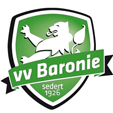 Agenda Algemene Ledenvergadering (ALV) vv Baronie op 26 jan 2021.Online-bijeenkomst, aanvang 20:00 uur.Opening vergadering.Mededelingen en ingekomen stukken betreffende deze vergadering.Vaststellen agenda.Vaststellen notulen van de ALV d.d. 16 december 2019.Jaarverslag 2019/2020.Goedkeuring ALV voorzitterschap van bestuurslid Ton van Beek.Goedkeuring ALV tussentijds benoemde aspirant-bestuursledenYassine Chahid, penningmeester;John Lankheet, bestuurslid voetbalzaken;Sandra Verbakel-Binkhorst, bestuurslid jeugdzaken. Joop Lengkeek, bestuurslid accommodatiezakenHuldiging jubilarissen - bestuur zal een aantal voordrachten doen.Goedkeuring concept Statuten 2021.Financiën.Presentatie jaarcijfers 2019/2020 + begroting 2020/2021.Kascommissie cijfers 2018/2019.Benoeming kascommissie 2020/2021Nieuw kleding contract 2021-2023. Uitleg Dirk Eikemans.‘Onze dromen over een nieuwe accommodatie”. Uitleg Bram Heinsbroek.Rondvraag.Sluiting.
Namens het bestuur van vv Baronie,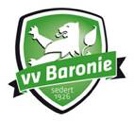 Anja Frijters-Bogers, secretaris.	     7 januari 2021